บันทึกข้อความ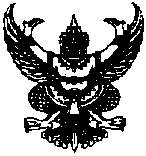 ส่วนราชการ	กลุ่มสาระฯ/งาน ….......................................  โรงเรียนวัดอินทารามที่  									วันที่   ..........................................เรื่อง	รายงานผลการดำเนินงาน/กิจกรรม .......................................................เรียน	ผู้อำนวยการโรงเรียนวัดอินทารามด้วยกลุ่มสาระฯ/งาน ….......................................... กลุ่มบริหาร .......................... โรงเรียนวัดอินทาราม       ได้ดำเนินโครงการ .................................................................. กิจกรรม .................................................................... ประจำปีการศึกษา ................ ในวันที่ ........... เดือน ................... พ.ศ. .............. โดยมีวัตถุประสงค์เพื่อ .................................................... ซึ่งคณะกรรมการฝ่ายประเมินผลตามคำสั่งโรงเรียนวัดอินทาราม ที่ …… /….… ได้สรุปผลการดำเนินงานดังมีรายละเอียดปรากฏตามเอกสารที่แนบมานี้	จึงเรียนมาเพื่อโปรดทราบ รายงานผลการดำเนินโครงการ ......................................................................กิจกรรม ........................................................................1.  หน่วยงานที่รับผิดชอบ 	.......................................2.  ผู้รับผิดชอบ			.......................................3.  สถานที่ดำเนินกิจกรรม	.......................................4.  ลักษณะกิจกรรม		(  ) กิจกรรมใหม่	      (  ) กิจกรรมต่อเนื่อง5.  วัตถุประสงค์ 6.  ขั้นตอนการดำเนินงาน6.1 ขั้นวางแผน ( Plan ) มีรายละเอียดดังนี้ 1.  เสนอกิจกรรม เพื่อรับการอนุมัติจากผู้อำนวยการโรงเรียนให้ดำเนินกิจกรรม2.  จัดทำบันทึกข้อความขออนุญาตดำเนินโครงการ/กิจกรรม ประกอบด้วย2.1  บันทึกข้อความขออนุญาตดำเนินโครงการ/กิจกรรม ( แบบ อร.ผง.2 )2.2  บันทึกข้อความขออนุมัติจัดซื้อ/จัดจ้าง ตามระเบียบกระทรวงการคลังว่าด้วยการจัดซื้อจัดจ้างและการบริหารพัสดุภาครัฐ พ.ศ. 25602.3  แนบกิจกรรมที่ได้รับการอนุมัติเรียบร้อยแล้ว ตามแผนปฏิบัติการประจำปีงบประมาณ ….…3.  จัดทำคำสั่งโรงเรียนวัดอินทาราม ที่ …… /….… เรื่อง ...............................................................4.  ประชุมคณะกรรมการดำเนินงาน เมื่อวันที่ .............................. ณ ...................... เพื่อร่วมกันพิจารณากำหนดขั้นตอนการดำเนินกิจกรรม มอบหมายความรับผิดชอบ ฯลฯ5.  …………. ฯลฯ ...............6.2 ขั้นการปฏิบัติตามแผน ( Do ) มีรายละเอียดดังนี้  (ใส่ขั้นตอนอย่างละเอียดว่าทำอะไร ที่ไหน เมื่อไหร่ อย่างไร มีผู้เข้าร่วมกิจกรรมกี่คน)1.  คณะกรรมการดำเนินการตามมติที่ประชุม ระหว่างวันที่ .................. ถึง วันที่ ..................2.  จัดกิจกรรม .......................................... ในวันที่ ......................................6.3  ขั้นการตรวจสอบ ( Check ) มีรายละเอียดดังนี้วิธีดำเนินการเก็บข้อมูล1.  ตัวอย่าง ( Sample ) คือ ผู้ตอบแบบสอบถามผ่านแบบประเมินออนไลน์ ( Google form )                      คิดเป็นร้อยละ 30 ของผู้ที่เข้าร่วมกิจกรรม โดยมีรายละเอียดดังนี้1.1  ครูและบุคลากรทางการศึกษา 		จำนวน ……. คน1.2  นักเรียนระดับชั้นมัธยมศึกษาปีที่ 1 – 6  	จำนวน ……. คน1.3  อื่น ๆ  ( โปรดระบุ ) ............			จำนวน ......  คน รวมทั้งสิ้น 	จำนวน ........ คน		2.  เครื่องมือที่ใช้ในการรวบรวมข้อมูล คือ แบบสอบถาม โดยแบ่งออกเป็น 3 ตอน คือ 			ตอนที่ 1  ข้อมูลทั่วไป			ตอนที่ 2  การดำเนินงานตามวัตถุประสงค์ และความพึงพอใจ			ตอนที่ 3  คำถามปลายเปิด		3.  การวิเคราะห์ข้อมูล			ตอนที่ 1  ข้อมูลทั่วไป วิเคราะห์โดยแจกแจงความถี่ และร้อยละตอนที่ 2  การดำเนินงานตามวัตถุประสงค์ และความพึงพอใจ วิเคราะห์โดย หาค่าเฉลี่ย และส่วนเบี่ยงเบนมาตรฐาน ( S.D. ) แล้วนำมาแปลความหมายนำเสนอในรูปแบบตารางประกอบคำบรรยายโดยมีเกณฑ์การพิจารณาใช้วิธีของ Likert Scale ดังนี้				คะแนน   5	หมายถึง	มีผลการดำเนินการในระดับ มากที่สุด				คะแนน   4	หมายถึง	มีผลการดำเนินการในระดับ มาก				คะแนน   3	หมายถึง	มีผลการดำเนินการในระดับ ปานกลาง				คะแนน   2	หมายถึง	มีผลการดำเนินการในระดับ น้อย				คะแนน   1	หมายถึง	มีผลการดำเนินการในระดับ น้อยที่สุด			ซึ่งมีเกณฑ์ในการแปลความหมายของค่าเฉลี่ยทั้ง 5 ระดับ ดังนี้ค่าเฉลี่ยการประเมิน	4.50 – 5.00	หมายถึง	  มากที่สุดค่าเฉลี่ยการประเมิน	3.50 – 4.49	หมายถึง	  มากค่าเฉลี่ยการประเมิน	2.50 – 3.49	หมายถึง	  ปานกลางค่าเฉลี่ยการประเมิน	1.50 – 2.49	หมายถึง	  น้อยค่าเฉลี่ยการประเมิน	1.00 – 1.49	หมายถึง	  น้อยที่สุด			ตอนที่ 3  คำถามปลายเปิด สรุปและรวบรวมข้อเสนอแนะ4.  การเก็บรวบรวมข้อมูล1.  ส่ง Link แบบสอบถาม ลง Line กลุ่ม .................. เพื่อให้คุณครูทุกท่าน Copy แล้วส่ง Link แบบสอบถามส่งให้กับผู้มีส่วนเกี่ยวข้องตอบแบบสอบถาม และกำหนดวันสิ้นสุด           การเก็บข้อมูล คือ วันที่ .............................2.  เมื่อครบกำหนดการเก็บข้อมูลแล้ว นำแบบสอบถามที่ได้รับการตอบกลับมาวิเคราะห์ผลผลการวิเคราะห์ข้อมูล1.  ลักษณะโดยภาพรวมของผู้ตอบแบบสอบถาม จำนวน ............... คน	ตารางที่ 1 แสดงภาพรวมผู้ตอบแบบสอบถาม2.  ผู้ตอบแบบสอบถาม จำนวน ................คน สามารถสรุปแยกประเภทได้ดังนี้	ตารางที่ 2 แสดงผลการแยกประเภทผู้ตอบแบบสอบถาม3.  ผลการประเมินตามแบบสอบถาม	ตารางที่ 3 ตารางวิเคราะห์ผลการประเมินตามวัตถุประสงค์สรุปผล จากตารางวิเคราะห์ผลการประเมินตามวัตถุประสงค์ แสดงว่าผลการประเมินโดยรวม  อยู่ในระดับ ..............  มีค่าเฉลี่ย ............... สำหรับผลการประเมินรายข้อปรากฏว่า มีผลการประเมินในระดับ              มากที่สุด จำนวน ...... ข้อ คือ ข้อที่ ................. มีค่าเฉลี่ย ........... ส่วนเบี่ยงเบนมาตรฐาน (S.D) เท่ากับ............ และข้อที่ ................. มีค่าเฉลี่ย ........... ส่วนเบี่ยงเบนมาตรฐาน (S.D) เท่ากับ............ ตารางที่ 4 วิเคราะห์ผลความพึงพอใจในการจัดกิจกรรมสรุปผล จากตารางวิเคราะห์ผลการประเมินความพึงพอใจ แสดงว่าผลการประเมินโดยรวม อยู่ในระดับ ..............  มีค่าเฉลี่ย ............... สำหรับผลการประเมินรายข้อปรากฏว่า มีผลการประเมินในระดับมากที่สุด จำนวน ...... ข้อ คือ ข้อที่ ................. มีค่าเฉลี่ย ........... ส่วนเบี่ยงเบนมาตรฐาน (S.D) เท่ากับ............ และข้อที่ ................. มีค่าเฉลี่ย ........... ส่วนเบี่ยงเบนมาตรฐาน (S.D) เท่ากับ............ 4.  สรุปผล อภิปรายผล 4.1  ด้านประสิทธิภาพ	1.  ด้านค่าใช้จ่าย 		 สูงกว่างบประมาณที่ได้รับจัดสรร	 ต่ำกว่างบประมาณที่ได้รับจัดสรร			งบประมาณที่ได้รับจัดสรร 	............................... บาท			งบประมาณที่ดำเนินงานจริง	............................... บาท		2.  ด้านปริมาณ ( ตามที่ระบุไว้ในวัตถุประสงค์ )		 บรรลุตามวัตถุประสงค์	 สูงกว่าเป้าหมาย 	 ต่ำกว่าเป้าหมาย3.  ด้านคุณภาพ	( ตามที่ระบุไว้ในวัตถุประสงค์ )				 บรรลุตามวัตถุประสงค์	 สูงกว่าเป้าหมาย 	 ต่ำกว่าเป้าหมาย	 	4. ด้านเวลา			 ตามเวลาที่กำหนด		 เร็วกว่ากำหนด 	 ช้ากว่ากำหนด4.2  สรุปผลการประเมินผลตามวัตถุประสงค์ภาพรวมผลการประเมินผลตามวัตถุประสงค์ ภาพรวม มีค่าเฉลี่ย ..... อยู่ในระดับ ...................โดยสามารถเรียงลำดับจากมากไปน้อยได้ดังนี้	อับดับที่ 1 ข้อที่ .................  ค่าเฉลี่ย ............	อันดับที่ 2 ข้อที่ .................  ค่าเฉลี่ย ............ ฯลฯ4.3  สรุปผลการประเมินผลความพึงพอใจภาพรวมผลการประเมินผลตามความพึงพอใจ ภาพรวม มีค่าเฉลี่ย..... อยู่ในระดับ ...................โดยสามารถเรียงลำดับจากมากไปน้อยได้ดังนี้	อับดับที่ 1 ข้อที่ .................  ค่าเฉลี่ย ............	อันดับที่ 2 ข้อที่ .................  ค่าเฉลี่ย ............ ฯลฯอภิปรายผล	แบบสอบถาม  แบ่งออกเป็น 3 ส่วน คือ 1) ข้อมูลทั่วไป 2) ประเมินผลตามวัตถุประสงค์ และประเมินผลตามความพึงพอใจ และ 3) ข้อเสนอแนะ มีรายละเอียดดังนี้ผู้ตอบแบบสอบถามทั้งหมดจำนวน .......... คน แบ่งเป็นเพศหญิง จำนวน ........... คน คิดเป็นร้อยละ.............. และเพศชาย จำนวน ..............คน คิดเป็นร้อยละ ................. โดยเป็นครูและบุคลากรทางการศึกษา จำนวน ....... คน นักเรียนระดับชั้นมัธยมศึกษาปีที่ 1 – 6 จำนวน ..... คน ฯลฯการดำเนินโครงการ ................................................................ กิจกรรม .................................................. ของกลุ่มสาระฯ/งาน ............................... กลุ่มบริหาร .......................... มีการดำเนินงานตามแนวคิด PDCA วงจรคุณภาพของ Deming ซึ่งแบบสอบถามที่ใช้มีความตรงเชิงโครงสร้าง และความตรงเชิงเนื้อหา คือมีความสอดคล้องกับวัตถุประสงค์ในจัดกิจกรรม ผลการประเมินมีความน่าเชื่อถือ มีการนำสถิติเชิงบรรยายมาใช้ในการวิเคราะห์ข้อมูล พบว่า กิจกรรม ...................... มีกระบวนการดำเนินงานเป็นระบบตามขั้นตอนที่วางแผน งบประมาณที่ใช้เพียงพอสำหรับการดำเนินการ และการดำเนินกิจกรรมตรงตามเวลาที่กำหนด ( สามารถปรับตามบริบทของกิจกรรมได้ตามความเหมาะสม ) ด้านความพึงพอใจในการจัดกิจกรรม ผู้เข้าร่วมกิจกรรม มีความพึงพอใจในการในรูปแบบการจัดกิจกรรม ซึ่งเป็นกิจกรรมที่มีประโยชน์กับผู้เรียน การประชาสัมพันธ์กิจกรรมมีความหลากหลายและทั่วถึง เช่น การจัดทำแผ่นประชาสัมพันธ์ การประชาสัมพันธ์ผ่านเว็บไซต์โรงเรียน Facebook และ Line นอกจากนี้ผู้เข้าร่วมกิจกรรมยังพึงพอใจในส่วนของ ..................  (สามารถปรับตามบริบทของกิจกรรมได้ตามความเหมาะสม)6.4  ขั้นการปรับปรุงและพัฒนา ( Act ) มีรายละเอียดดังนี้	1.  ข้อเสนอแนะ/ปรับปรุง	2.  แนวทางการพัฒนาภาคผนวก		เอกสารประกอบการรายงานผลการดำเนินกิจกรรม ดังนี้		1.  คำสั่งโรงเรียนวัดอินทาราม ที่ ........ / ............. เรื่อง ...................................  		2.  รายละเอียดกิจกรรมที่ได้รับการอนุมัติแล้ว ตามแผนปฏิบัติการประจำปีงบประมาณ ….…		3.  บันทึกข้อความขออนุญาตดำเนินโครงการ/กิจกรรม		4.  กำหนดการจัดกิจกรรม ( ถ้ามี ) 		5.  แบบรายงานสรุปค่าใช้จ่าย		6.  ตัวอย่างแบบสอบถาม 		7.  ภาพการดำเนินการจัดกิจกรรม ( เรียงตามลำดับ )		8. เอกสารประกอบการดำเนินกิจกรรมอื่น ๆ ( ถ้ามี )แบบสรุปค่าใช้จ่ายในการดำเนินโครงการ ......................................................................กิจกรรม ........................................................................ด้วยกลุ่มสาระฯ/งาน ….......................................... กลุ่มบริหาร .......................... โรงเรียนวัดอินทาราม       ได้ดำเนินโครงการ .................................................................. กิจกรรม .................................................................... ประจำปีการศึกษา ................ ในวันที่ ........... เดือน ................... พ.ศ. .............. นั้น มีค่าใช้จ่ายในการดำเนินการรายละเอียดดังตารางต่อไปนี้หมายเหตุ  ยอดคงเหลือจำนวน ….........…….. บาท ( ...................................................... ) ได้นำส่งคืนงานการเงิน  		    กลุ่มบริหารงบประมาณ เรียบร้อยแล้ว เมื่อวันที่ .........................................................  
              ( ในกรณียืมเงินอุกหนุดโรงเรียน ) 	จึงเรียนมาเพื่อทราบ							ลงชื่อ .............................................. ผู้รับผิดชอบ  							     ( ...................................................... )  							    ตำแหน่ง .............................................ลงชื่อ .............................................. ผู้รับผิดชอบ   ( ...................................................... )  ตำแหน่ง .............................................หัวหน้าโครงการรองผู้อำนวยกลุ่มบริหาร ..........................ผู้อำนวยการโรงเรียนวัดอินทาราม………………………………………………………………………………………………………………………………………………………ลงชื่อ ............................................( ………………………………………… )......../................../..............………………………………………………………………………………………………………………………………………………………………………………ลงชื่อ ............................................( ………………………………………… )......../................../..............…………………………………………………………………………………………………………………………………………………………………….ลงชื่อ ............................................ ( นางธัญจิรา โชติพงศ์กุล )......../.............../.............เพศจำนวน ( คน )ร้อยละหญิงชายรวมที่ประเภทจำนวน ( คน )ร้อยละ1ครูและบุคลากรทางการศึกษา2นักเรียนระดับชั้นมัธยมศึกษาปีที่ 1–63อื่น ๆ ( โปรดระบุ ).......................รวมทั้งสิ้นรายการประเมินS.D.แปลผล............................................................................................................................................ ฯลฯผลรวมค่าเฉลี่ยรวม คือ ..................ค่าเฉลี่ยรวม คือ ..................ค่าเฉลี่ยรวม คือ ..................รายการประเมินระดับความพึงพอใจระดับความพึงพอใจระดับความพึงพอใจระดับความพึงพอใจรายการประเมินS.D.แปลผลลำดับที่การประชาสัมพันธ์กิจกรรมความเหมาะสมของสถานที่ในการจัดกิจกรรมการจัดสถานที่มีความเหมาะสมและสวยงามความเหมาะสมของระยะเวลาในการจัดกิจกรรม..... ฯลฯ .....ผลรวมค่าเฉลี่ยรวม คือ .........ค่าเฉลี่ยรวม คือ .........ค่าเฉลี่ยรวม คือ .........รายรับจำนวน ( บาท )จำนวน ( บาท )รายจ่ายจำนวน ( บาท )จำนวน ( บาท )1.  ประเภทเงิน ......................1. 2.  ประเภทเงิน ...................... ฯลฯ2. รวมรายรับรวมรายจ่ายเงินคงเหลือ